Unit 7 – Study BuddyName: _______________________________________________	 	Date ______________________	AM  /  PM5.NBT.6a I can divide four-digit numbers by two-digit numbers to find a whole number quotient without remainders (using equations, area model, arrays, etc.)				E   M   W   WS   NP5.NBT6b. - I can illustrate and explain the calculations by using equations, rectangular arrays and/or area models. 											E   M   W   WS   NP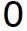 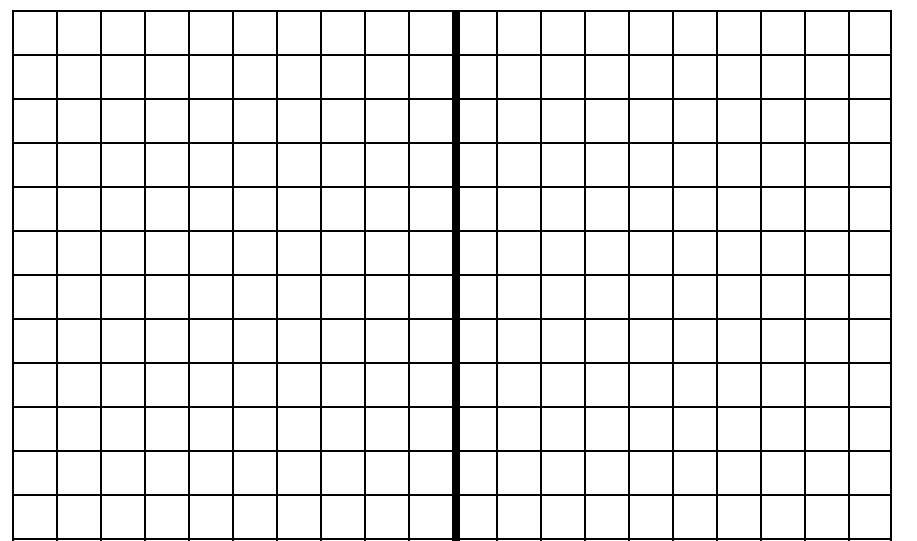 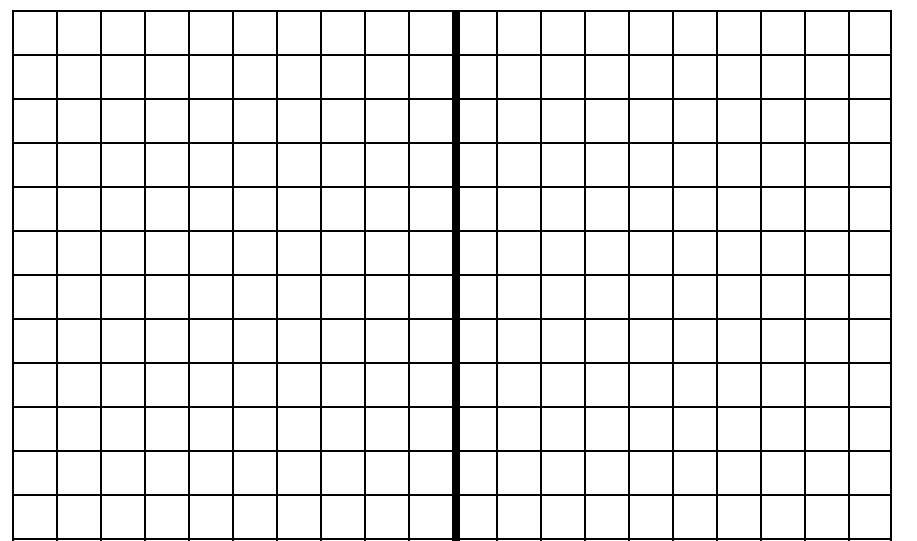 5.NBT.7 - I can divide decimals to the hundredths, using concrete models or other strategies to solve problems and explain the reasoning used. 					E   M   W   WS   NP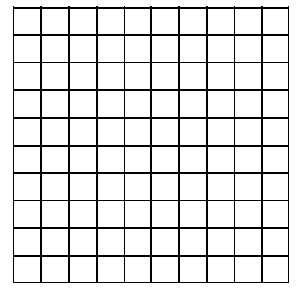 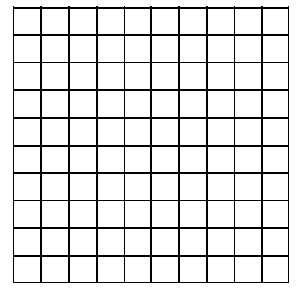 5.MD.1 - I can convert between measures in a given system and use these conversions in solving multi-step, real world problems.					E   M   W   WS   NP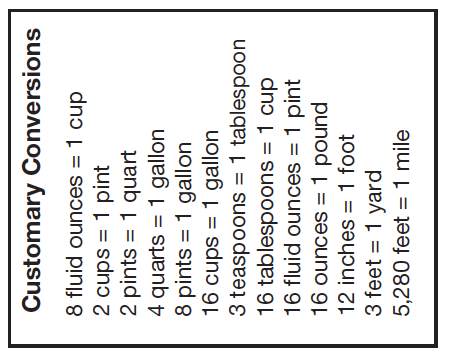 